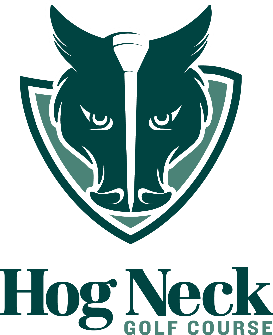                                            			    2024 Rates           Senior RateChampionship Course 							           5 % OffFull Single Riding 		 				$3000 		$2850		Full Couples Riding 		 			$4400 		$4180Full Family** Riding					$5000			N/A	Full Single Walking 					$2500			$2375	Full Couples Walking 					$3700			$3515Full Family** Walking					$4100			N/A		Twilight (After 1:00 PM)(Play prior to twilight for additional $25)Full Single Riding 						$2500			$2375		Full Couples Riding 					$3700			$3515	Full Family** Riding					$4300			N/AFull Single Walking						$1800 		$1710Full Couples Walking					$2500			$2375Full Family** Walking					$2800			N/A	Executive Course(Play the Championship course for $30)Full Single Riding						$1800			$1710	Full Couples Riding						$2550			$2425Full Family** Riding					$3000			N/AFull Single Walking						$1400			$1330	Full Couples Walking					$1850			$1760Full Family** Walking					$2250			N/A	Junior Membership					$750Please see the back of this form for more information.*Pricing includes all applicable taxes.*Seniors (65 and up)/Full Retired Military/Active Duty Military/Public Safety Personnel – 5% Discount (Must be able to provide valid identification upon request)*All Plans include the opportunity to purchase the Driving Range Plan for $750 (Reg. $1000)Range Membership for Member Only-Sharing Range Tokens may result in loss of membership*Valid from March 1st, 2024 through February 28th, 2025*Championship Course Members receive 20% discount on non-sale soft good merchandise (apparel, gloves, bags, shoes, ect.), 10% discount on all non-sale hard good merchandise (clubs and balls).*Handicap service included with all memberships ($35 fee for non-members)*Tee times on Championship Golf Course have priority over Executive Course for Carts*All Members receive 4 complimentary guest passes with fully paid membership**Family Membership is Mother/Father and all children under 23 years of age living in the same household. **